Waqas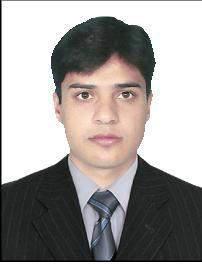 Abu Dhabi, United Arab EmiratesE-mail: waqas.282370@2freemail.com JOB OBJECTIVESeeking a challenging opportunity in an organization which values high standards of performance, & which provides occasions for professional advancement.PERSONAL INFORMATIONName:	WaqasD.O.B:	19-04-1992C.N.I.C No.	16101-5741773-3Domicile:	MardanMarital Status:	UnmarriedNationality:	PakistaniReligion:	IslamEDUCATIONCOMPUTER SKILLHardware.Installation & Operating System. o Window 98o  Window MeWindow XPWindow 7Window 8Window 9Window 10.1Ms DosMs OfficeWordExcelPower PointExcessOut lookDesigningAutoCAD (2D+3D)Survey SideEagle PointQuick Surf/X-SectionsAdobe PhotoshopCorel DrawSafeA PlusEtabsCNC ProgrammersInternetBrowsingMailingSearchingAudio VideoUlead Video StudioUlead Media StudioWORK EXPERIENCEMar/24/2015- PRESENT  EUROFAB ALUMINUM AND GLASS DIVION Abu Dhabi, UAECnc programmers Auto cad and it also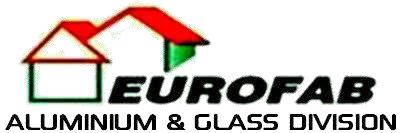 Member of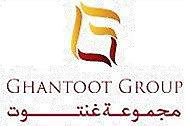 Projects produced under my responsibleRitz Carlton hotel located at abu dhabi behind H.h Sheikh zayed mosque.( project value of 26000,000 AED), Technal system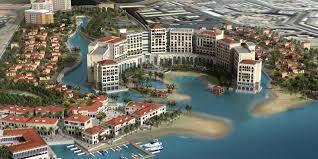 Reem tower high raised building 25 floors located at abu dhabi Khalifa street,(project value of 10,000,000 AED), Gulf Extrusion SystemNPC villas compound contained of 129 villas located front of H.h ShiekhZayed Mousqe. ( project value of 30,000,000 AED), Technal SyaytemRotana hotel contained 4 buildings, Luxury hotel, (project vaule 45,000000 AED), FBsystem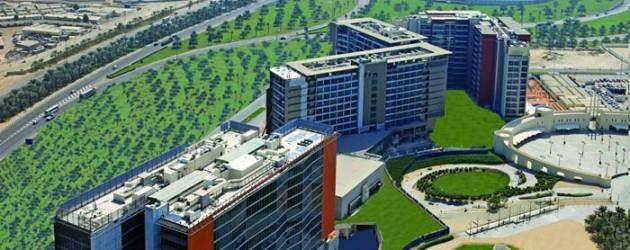 Cetro barsha hotel at dubai  luxury hotel, (project value of 7,500,000 AED) Gulfextrusion system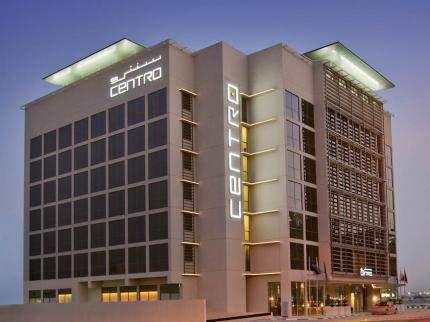 	Bateen	project	complex	of	12	building	and	72	villas(project value of 11,100,000 AED) Technal system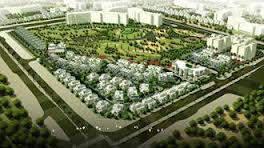 Four years’ experience in AutoCAD Abdul Wali Khan University Mardan.PakistanOne year experience as an AutoCAD Operator (Jamal Khail Construstion Company (Project AWKUM)Six months experience as an AutoCAD Operator with (Liaqat & Brothers) ProjectAWKUM.One year experience as an AutoCAD & QS. with (M/S Ismail Construction Company) Project AWKUM.Four months experience as an AutoCAD, Civili Engineer site work with (ACE Architectural & Town Planning Service (PVT) LTD) Project AWKUM.One year experience as an Civil Engineer with (M/S Sahil Builders) in AWKUM.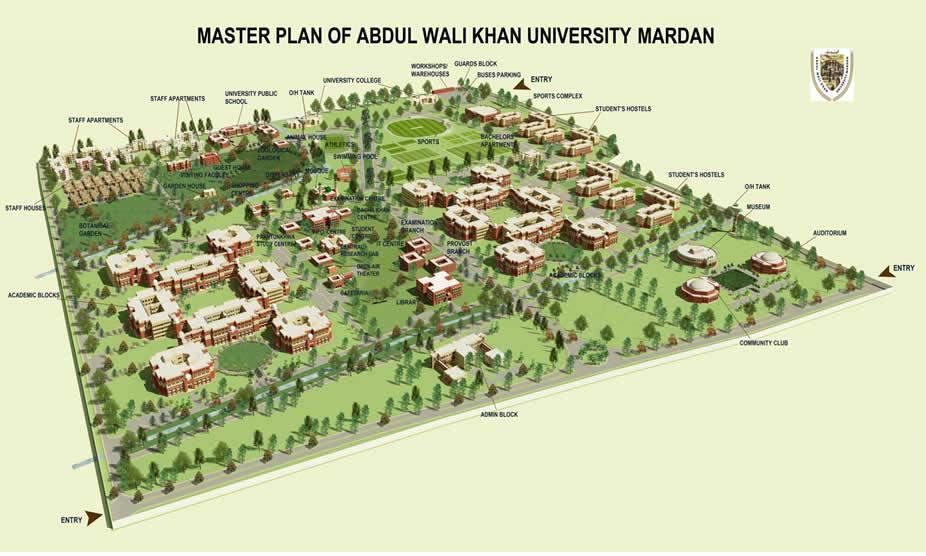 http://www.awkum.edu.pk/A D D I T I O N A L S K I L L S :Soft SkillsExcellent Interpersonal & presentation skillsAbility to apply academic knowledge to real life situationsTeam playerResult oriented and Meets deadlinesPerforming well under pressureFlexibility to perform various tasksManagerial skillOperational skillL a n g u a g e sQualificationDivisionYearBoard/ UniversityS.S.C2nd2008B.I.S.E MardanF.Sc computer science2nd2010B.I.S.E MardanD.A.E (diploma associate engineer civil)   1stD.A.E (diploma associate engineer civil)   1st2013Peshawar BoardPROFESSIONAL QUALIFICATIONPROFESSIONAL QUALIFICATIONPROFESSIONAL QUALIFICATIONT.T.B1st2008N.W.F.P Trade Test BoardD.I.T1st2008-09Peshawar BoardAutoCAD (2D + 3D)1st2010N.W.F.P Trade Test BoardTotal Station Advance Course  1st2011S.P.I. SwabiEnglishConversational – AdvanceUrduFluent - Full KnowledgePashtoFluent - Full Knowledge